В соответствии со статьей 34.1 решения Собрания депутатов Малояушского сельского поселения Вурнарского района Чувашской Республики от 26 сентября 2014 года № 45-5 «Об утверждении Положения «О регулировании бюджетных правоотношений в  Малояушском сельском поселении Вурнарского района Чувашской Республики»» администрация Малояушского сельского поселения Вурнарского района Чувашской Республики постановляет:1. Внести в бюджетный прогноз Малояушского сельского поселения Вурнарского района Чувашской Республики на период до 2026 года, утвержденный постановлением администрации  Малояушского сельского поселения Вурнарского района Чувашской Республики от 29 января 2021 года № 4 «Об утверждении бюджетного прогноза Малояушского сельского поселения Вурнарского района Чувашской Республики»  (далее - бюджетный прогноз до 2026 года), следующие изменения:в подразделе 3.1. «Основные подходы к формированию доходов бюджета Малояушского сельского поселения Вурнарского района Чувашской Республики до 2026 год» раздела III таблицу в абзаце 14  изложить в следующей редакции: «Таблица Структура доходовбюджета Малояушского сельского поселения Вурнарского района Чувашской Республики на период до 2026 годаприложение 1 признать утратившим силу;приложение 2 и приложение 3 считать приложениями 1 и 2 соответственно и изложить в редакции согласно приложениям  1 и 2 к настоящему постановлению. 2. Настоящее постановление вступает в силу после его официального опубликования.Глава Малояушского сельского поселения                             Вурнарского района  Чувашской Республики                                                      С.К.Волков	ЧĂВАШ РЕСПУБЛИКИВАРНАР РАЙОНĚ 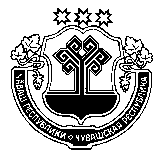 ЧУВАШСКАЯ РЕСПУБЛИКА ВУРНАРСКИЙ РАЙОН  КЕСЕН КИПЕКЯЛ ПОСЕЛЕНИЙЕНАДМИНИСТРАЦИЕ ЙЫШАНУ«25» кăрлач  2022г.   №05          КЕСЕН КИПЕКсалиАДМИНИСТРАЦИЯ МАЛОЯУШСКОГО СЕЛЬСКОГОПОСЕЛЕНИЯ ПОСТАНОВЛЕНИЕ«25» января 2022г.   № 05с. МАЛЫЕ ЯУШИО внесении изменений в постановление администрации Малояушского сельского поселения Вурнарского района Чувашской Республики от 29 января 2021 года № 4 «Об утверждении бюджетного прогноза Малояушского сельского поселения Вурнарского района Чувашской Республики»Наименование показателягодыгодыгодыгодыНаименование показателя2021202220232026Собственные доходы, всего, тыс. рублей1449,91419,91450,91450,9из них:налог на доходы физических лиц, тыс. рублей38,038,069,069,0доля в общем объеме собственных доходов, %2,62,74,84,8акцизы, тыс. рублей556,4616,7616,7616,7доля в общем объеме собственных доходов, %42,043,442,542,5земельный налог, тыс. рублей371,0358,0358,0358,0доля в общем объеме собственных доходов, %28,025,224,724,7налог на имущество физических лиц, тыс. рублей95,096,096,096,0доля в общем объеме собственных доходов, %7,26,86,66,6Приложение 2Приложение 2Приложение 2Приложение 2Приложение 2Приложение 2Приложение 2Приложение 2Приложение 2Приложение 2к бюджетному прогнозу Малояушского сельского поселения  Вурнарского района Чувашской Республики до 2026 годак бюджетному прогнозу Малояушского сельского поселения  Вурнарского района Чувашской Республики до 2026 годак бюджетному прогнозу Малояушского сельского поселения  Вурнарского района Чувашской Республики до 2026 годак бюджетному прогнозу Малояушского сельского поселения  Вурнарского района Чувашской Республики до 2026 годак бюджетному прогнозу Малояушского сельского поселения  Вурнарского района Чувашской Республики до 2026 годак бюджетному прогнозу Малояушского сельского поселения  Вурнарского района Чувашской Республики до 2026 годак бюджетному прогнозу Малояушского сельского поселения  Вурнарского района Чувашской Республики до 2026 годак бюджетному прогнозу Малояушского сельского поселения  Вурнарского района Чувашской Республики до 2026 годак бюджетному прогнозу Малояушского сельского поселения  Вурнарского района Чувашской Республики до 2026 годак бюджетному прогнозу Малояушского сельского поселения  Вурнарского района Чувашской Республики до 2026 годаПоказатели финансового обеспечения муниципальных программ Малояушского сельского поселения Вурнарского района до 2026 годаПоказатели финансового обеспечения муниципальных программ Малояушского сельского поселения Вурнарского района до 2026 годаПоказатели финансового обеспечения муниципальных программ Малояушского сельского поселения Вурнарского района до 2026 годаПоказатели финансового обеспечения муниципальных программ Малояушского сельского поселения Вурнарского района до 2026 годаПоказатели финансового обеспечения муниципальных программ Малояушского сельского поселения Вурнарского района до 2026 годаПоказатели финансового обеспечения муниципальных программ Малояушского сельского поселения Вурнарского района до 2026 годаПоказатели финансового обеспечения муниципальных программ Малояушского сельского поселения Вурнарского района до 2026 годаПоказатели финансового обеспечения муниципальных программ Малояушского сельского поселения Вурнарского района до 2026 годаПоказатели финансового обеспечения муниципальных программ Малояушского сельского поселения Вурнарского района до 2026 годаПоказатели финансового обеспечения муниципальных программ Малояушского сельского поселения Вурнарского района до 2026 годаПоказатели финансового обеспечения муниципальных программ Малояушского сельского поселения Вурнарского района до 2026 годаПоказатели финансового обеспечения муниципальных программ Малояушского сельского поселения Вурнарского района до 2026 годаПоказатели финансового обеспечения муниципальных программ Малояушского сельского поселения Вурнарского района до 2026 годаПоказатели финансового обеспечения муниципальных программ Малояушского сельского поселения Вурнарского района до 2026 годаПоказатели финансового обеспечения муниципальных программ Малояушского сельского поселения Вурнарского района до 2026 годаПоказатели финансового обеспечения муниципальных программ Малояушского сельского поселения Вурнарского района до 2026 годатыс.рублейтыс.рублейНаименование показателяНаименование показателяГодыГодыГодыГодыГодыГодыГодыГодыГодыГодыГодыГодыГодыГодыГодыГодыНаименование показателяНаименование показателя2019 (отчет)2019 (отчет)202020202020202120212022202220232023202420242025202520261122333445566778Обеспечение общественного порядка и противодействие преступностиОбеспечение общественного порядка и противодействие преступности37,0037,000,000,000,000,000,000,000,000,000,000,000,000,000,000,00в том числе за счет:в том числе за счет:федеральных средствфедеральных средств0,000,000,000,000,000,000,000,000,000,000,000,000,000,000,000,00республиканских средствреспубликанских средств0,000,000,000,000,000,000,000,000,000,000,000,000,000,000,000,00собственных средствсобственных средств37,0037,000,000,000,000,000,000,000,000,000,000,000,000,000,000,00Развитие жилищного строительства и сферы жилищно-коммунального хозяйства Развитие жилищного строительства и сферы жилищно-коммунального хозяйства 0,000,000,000,000,000,000,000,000,000,000,000,000,000,000,000,00в том числе за счет:в том числе за счет:федеральных средствфедеральных средств0,000,000,000,000,000,000,000,000,000,000,000,000,000,000,000,00республиканских средствреспубликанских средств0,000,000,000,000,000,000,000,000,000,000,000,000,000,000,000,00собственных средствсобственных средств0,000,000,000,000,000,000,000,000,000,000,000,000,000,000,000,00Социальная поддержка гражданСоциальная поддержка граждан10,0010,009,909,909,9017,0017,0017,0017,0017,0017,0017,0017,0017,0017,0017,00в том числе за счет:в том числе за счет:федеральных средствфедеральных средств0,000,000,000,000,000,000,000,000,000,000,000,000,000,000,000,00республиканских средствреспубликанских средств0,000,000,000,000,000,000,000,000,000,000,000,000,000,000,000,00собственных средствсобственных средств10,0010,009,909,909,9017,0017,0017,0017,0017,0017,0017,0017,0017,0017,0017,00Развитие культуры и туризмаРазвитие культуры и туризма1 584,001 584,001 543,901 543,901 543,901 164,001 164,001 531,101 531,101 421,101 421,101 311,101 311,101 311,101 311,101 311,10в том числе за счет:в том числе за счет:федеральных средствфедеральных средств0,000,0098,2098,2098,200,000,000,000,000,000,000,000,000,000,000,00республиканских средствреспубликанских средств0,000,001,001,001,000,000,000,000,000,000,000,000,000,000,000,00собственных средствсобственных средств1 584,001 584,001 444,701 444,701 444,701 164,001 164,001 531,101 531,101 421,101 421,101 311,101 311,101 311,101 311,101 311,10Развитие физической культуры и спортаРазвитие физической культуры и спорта8,308,302,002,002,002,002,002,002,002,002,002,002,002,002,002,00в том числе за счет:в том числе за счет:федеральных средствфедеральных средств0,000,000,000,000,000,000,000,000,000,000,000,000,000,000,000,00республиканских средствреспубликанских средств0,000,000,000,000,000,000,000,000,000,000,000,000,000,000,000,00собственных средствсобственных средств8,308,302,002,002,002,002,002,002,002,002,002,002,002,002,002,00Содействие занятости населенияСодействие занятости населения0,000,000,000,000,000,000,000,000,000,000,000,000,000,000,000,00в том числе за счет:в том числе за счет:федеральных средствфедеральных средств0,000,000,000,000,000,000,000,000,000,000,000,000,000,000,000,00республиканских средствреспубликанских средств0,000,000,000,000,000,000,000,000,000,000,000,000,000,000,000,00собственных средствсобственных средств0,000,000,000,000,000,000,000,000,000,000,000,000,000,000,000,00Развитие образованияРазвитие образования0,000,000,000,000,000,000,000,000,000,000,000,000,000,000,000,00в том числе за счет:в том числе за счет:федеральных средствфедеральных средств0,000,000,000,000,000,000,000,000,000,000,000,000,000,000,000,00республиканских средствреспубликанских средств0,000,000,000,000,000,000,000,000,000,000,000,000,000,000,000,00собственных средствсобственных средств0,000,000,000,000,000,000,000,000,000,000,000,000,000,000,000,00Повышение безопасности жизнедеятельности населения и территорийПовышение безопасности жизнедеятельности населения и территорий30,0030,0026,4026,4026,401 067,801 067,8031,0031,0031,0031,0031,0031,0031,0031,0031,00в том числе за счет:в том числе за счет:федеральных средствфедеральных средств0,000,000,000,000,000,000,000,000,000,000,000,000,000,000,000,00республиканских средствреспубликанских средств0,000,000,000,000,000,000,000,000,000,000,000,000,000,000,000,00собственных средствсобственных средств30,0030,0026,4026,4026,401 067,801 067,8031,0031,0031,0031,0031,0031,0031,0031,0031,00Развитие сельского хозяйства и регулирование рынка сельскохозяйственной продукции, сырья и продовольствия Развитие сельского хозяйства и регулирование рынка сельскохозяйственной продукции, сырья и продовольствия 1 378,001 378,000,000,000,003,303,300,600,600,600,600,000,000,000,000,00в том числе за счет:в том числе за счет:федеральных средствфедеральных средств0,000,000,000,000,000,000,000,000,000,000,000,000,000,000,000,00республиканских средствреспубликанских средств826,80826,800,000,000,000,000,000,500,500,500,500,000,000,000,000,00собственных средствсобственных средств551,20551,200,000,000,003,303,300,100,100,100,100,000,000,000,000,00Экономическое развитие и инновационная экономикаЭкономическое развитие и инновационная экономика0,000,000,000,000,000,000,000,000,000,000,000,000,000,000,000,00в том числе за счет:в том числе за счет:федеральных средствфедеральных средств0,000,000,000,000,000,000,000,000,000,000,000,000,000,000,000,00республиканских средствреспубликанских средств0,000,000,000,000,000,000,000,000,000,000,000,000,000,000,000,00собственных средствсобственных средств0,000,000,000,000,000,000,000,000,000,000,000,000,000,000,000,00Развитие транспортной системы Развитие транспортной системы 1 216,901 216,90976,10976,10976,101 283,101 283,101 781,001 781,001 781,001 781,001 781,001 781,001 781,001 781,001 781,00в том числе за счет:в том числе за счет:федеральных средствфедеральных средств0,000,000,000,000,000,000,000,000,000,000,000,000,000,000,000,00республиканских средствреспубликанских средств991,00991,00779,90779,90779,90726,70726,701 164,401 164,401 164,401 164,401 164,401 164,401 164,401 164,401 164,40собственных средствсобственных средств225,90225,90196,20196,20196,20556,40556,40616,60616,60616,60616,60616,60616,60616,60616,60616,60Управление общественными финансами и муниципальным долгомУправление общественными финансами и муниципальным долгом93,5093,50105,20105,20105,20167,20167,2094,9094,9098,4098,40102,60102,60102,60102,60102,60в том числе за счет:в том числе за счет:федеральных средствфедеральных средств93,5093,50105,20105,20105,20166,20166,2093,9093,9097,4097,40101,60101,60101,60101,60101,60республиканских средствреспубликанских средств0,000,000,000,000,000,000,000,000,000,000,000,000,000,000,000,00собственных средствсобственных средств0,000,000,000,000,001,001,001,001,001,001,001,001,001,001,001,00Развитие потенциала муниципального управленияРазвитие потенциала муниципального управления1 659,901 659,901 915,901 915,901 915,902 014,602 014,602 085,102 085,102 085,102 085,102 085,102 085,102 085,102 085,102 085,10в том числе за счет:в том числе за счет:федеральных средствфедеральных средств0,000,000,000,000,000,000,000,000,000,000,000,000,000,000,000,00республиканских средствреспубликанских средств0,000,000,000,000,000,000,000,000,000,000,000,000,000,000,000,00собственных средствсобственных средств1 659,901 659,901 915,901 915,901 915,902 014,602 014,602 085,102 085,102 085,102 085,102 085,102 085,102 085,102 085,102 085,10Цифровое общество ЧувашииЦифровое общество Чувашии18,0018,000,000,000,000,000,000,000,000,000,000,000,000,000,000,00в том числе за счет:в том числе за счет:федеральных средствфедеральных средств0,000,000,000,000,000,000,000,000,000,000,000,000,000,000,000,00республиканских средствреспубликанских средств0,000,000,000,000,000,000,000,000,000,000,000,000,000,000,000,00собственных средствсобственных средств18,0018,000,000,000,000,000,000,000,000,000,000,000,000,000,000,00Развитие земельных и имущественных отношений Развитие земельных и имущественных отношений 45,0045,0020,0020,0020,0022,9022,9020,0020,0020,0020,0020,0020,0020,0020,0020,00в том числе за счет:в том числе за счет:федеральных средствфедеральных средств0,000,000,000,000,000,000,000,000,000,000,000,000,000,000,000,00республиканских средствреспубликанских средств0,000,000,000,000,000,000,000,000,000,000,000,000,000,000,000,00собственных средствсобственных средств45,0045,0020,0020,0020,0022,9022,9020,0020,0020,0020,0020,0020,0020,0020,0020,00Формирование современной городской среды на территории Чувашской РеспубликиФормирование современной городской среды на территории Чувашской Республики936,10936,101 235,101 235,101 235,10132,90132,90116,90116,9096,9096,9096,9096,9096,9096,9096,90в том числе за счет:в том числе за счет:федеральных средствфедеральных средств0,000,000,000,000,000,000,000,000,000,000,000,000,000,000,000,00республиканских средствреспубликанских средств0,000,00996,30996,30996,300,000,000,000,000,000,000,000,000,000,000,00собственных средствсобственных средств936,10936,10238,80238,80238,80132,90132,90116,90116,9096,9096,9096,9096,9096,9096,9096,90Комплексное развитие сельских территорий Чувашской РеспубликиКомплексное развитие сельских территорий Чувашской Республики0,000,003 406,803 406,803 406,802 696,902 696,900,000,000,000,000,000,000,000,000,00в том числе за счет:в том числе за счет:федеральных средствфедеральных средств0,00,00,000,000,000,000,000,000,000,000,000,000,000,000,000,00республиканских средствреспубликанских средств0,00,02 603,302 603,302 603,30816,30816,300,000,000,000,000,000,000,000,000,00собственных средствсобственных средств0,00,0803,50803,50803,501 880,601 880,600,000,000,000,000,000,000,000,000,00ИтогоИтого7 016,707 016,709 241,309 241,309 241,308 571,708 571,705 679,605 679,605 553,105 553,105 446,705 446,705 446,705 446,705 446,70